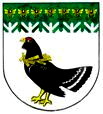 от 29 июня 2022 года № 420Об утверждении формы проверочного листа, применяемого при осуществлении муниципального лесного контроля в границах Мари-Турекского муниципального района В соответствии с Федеральным законом от 31.07.2020 № 248-ФЗ «О государственном контроле (надзоре) и муниципальном контроле в Российской Федерации», постановлением Правительства Российской Федерации от 27.10.2021 № 1844 «Об утверждении требований к разработке, содержанию, общественному обсуждению проектов форм проверочных листов, утверждению, применению, актуализации форм проверочных листов, а также случаев обязательного применения проверочных листов», администрация Мари-Турекского муниципального района Республики Марий Эл п о с т а н о в л я е т: 1. Утвердить прилагаемую форму проверочного листа, применяемого при осуществлении муниципального лесного контроля в границах Мари-Турекского муниципального района . 2. Разместить настоящее постановление на официальном сайте администрации Мари-Турекского муниципального района в информационно-телекоммуникационной сети «Интернет».3. Контроль за исполнением настоящего постановления возложить на  заместителя главы администрации Мари-Турекского муниципального района    Л.А.Ложкину.Приложение к постановлению администрацииМари-Турекского муниципального районаот 29 июня 2022 года № 420ФОРМА проверочного листа, применяемого при осуществлении муниципального лесного контроля в границах Мари-Турекского муниципального района _________________________________________________________________________ (наименование контрольного органа _________________________________________________________________________ реквизиты нормативного правового акта об утверждении формы проверочного листа) 1. Объект контрольного мероприятия: ________________________________________2. Контролируемое лицо (фамилия, имя и отчество (при наличии) гражданина или индивидуального предпринимателя, являющегося контролируемым лицом, его идентификационный номер налогоплательщика и (или) основной государственный регистрационный номер индивидуального предпринимателя, адрес регистрации гражданина или индивидуального предпринимателя, наименование юридического лица, являющегося контролируемым лицом, его идентификационный номер налогоплательщика и (или) основной государственный регистрационный номер, адрес организации (ее филиалов, представительств, обособленных структурных подразделений): _____________________________________________________________________________ _____________________________________________________________________________ _____________________________________________________________________________3. Место проведения контрольного мероприятия с заполнением проверочного листа: _____________________________________________________________________________ _____________________________________________________________________________4. Реквизиты решения о проведении контрольного мероприятия: _____________________________________________________________________________ _____________________________________________________________________________5. Учетный номер контрольного мероприятия и дата присвоения учетного номера контрольного мероприятия в едином реестре проверок: _________ _____________________________________________________________________________6. Должность, фамилия и инициалы должностного лица (лиц) контрольного органа, проводящего (их) контрольное мероприятие и заполняющего (их) проверочный лист _____________________________________________________________________________ _____________________________________________________________________________7. Перечень контрольных вопросов, отражающих содержание обязательных требований, ответы на которые свидетельствуют о соблюдении или несоблюдении юридическим лицом, индивидуальным предпринимателем, гражданином обязательных требований, составляющих предмет проверки:(должность, фамилия, имя, отчество (последнее - при наличии) представителя контролируемого лица) (должность, фамилия, имя, отчество (последнее - при наличии) представителя контролируемого лица) (должность, фамилия, имя, отчество (последнее - при наличии) лица, проводящего контрольное мероприятие и заполняющего проверочный лист) Копию проверочного листа получил(а): (фамилия, имя, отчество (последнее - при наличии), должность руководителя, иного должностного лица или уполномоченного представителя юридического лица, индивидуального предпринимателя, его уполномоченного представителя) "__" ____________________ 20__ г. _________________________________________                                                                                         (подпись) Отметка об отказе получения проверочного листа: _________________________________________________________________________ (фамилия, имя, отчество (последнее - при наличии), уполномоченного должностного лица (лиц), проводящего проверку) "__" ____________________ 20__ г. _________________________________________МАРИЙ ЭЛ РЕСПУБЛИКЫНМАРИЙ ТУРЕК МУНИЦИПАЛЬНЫЙ РАЙОНЫНАДМИНИСТРАЦИЙЖЕАДМИНИСТРАЦИЯМАРИ-ТУРЕКСКОГО МУНИЦИПАЛЬНОГО РАЙОНАРЕСПУБЛИКИ МАРИЙ ЭЛАДМИНИСТРАЦИЯМАРИ-ТУРЕКСКОГО МУНИЦИПАЛЬНОГО РАЙОНАРЕСПУБЛИКИ МАРИЙ ЭЛПУНЧАЛПОСТАНОВЛЕНИЕПОСТАНОВЛЕНИЕГлава администрации      Мари-Турекского муниципального района                     С.Ю.Решетов№ п/пПеречень вопросов Реквизиты правового акта, содержащего обязательные требования Варианты ответа Варианты ответа Варианты ответа Варианты ответа № п/пПеречень вопросов Реквизиты правового акта, содержащего обязательные требования данетНе приме нимо Примеча ние (заполня ется в случае заполнен ия графы "Неприм енимо") 1Соблюдается ли порядок заключения договора аренды лесного участка? статьи 73.1, 74 Лесного кодекса Российской Федерации 2Соблюдаются ли условия договора аренды лесного участка, договора безвозмездного пользования лесным участком, решения о предоставлении лесного участка в постоянное (бессрочное) пользование? часть 1 статьи 71, часть 7 статьи 73.1 Лесного кодекса Российской Федерации 3Соблюдается ли порядок заключения договора куплипродажи лесных насаждений? статья 77 Лесного кодекса Российской Федерации 4Соблюдаются ли условия договора купли-продажи лесных насаждений? часть 7 статьи 77 Лесного кодекса Российской Федерации 5Составлен ли лицами, которым лесные участки предоставлены в постоянное (бессрочное) пользование или в аренду, проект освоения лесов? части 1, 2 статьи 88 Лесного кодекса Российской Федерации 6Выполняется ли проект освоения лесов контролируемыми лицами, осуществляющими использование лесов? Осуществляются ли в соответствии с проектом освоения лесов: - меры санитарной безопасности в лесах, в том числе мероприятия по предупреждению распространения вредных организмов на лесных участках; - охрана лесов от загрязнения и иного негативного воздействия; - воспроизводство лесов, в том числе уход за лесами? часть 2 статьи 24, часть 2 статьи 60.3, часть 2 статьи 60.7, часть 5 статьи 60.12, часть 4 статьи 61, часть 2 статьи 64 Лесного кодекса Российской Федерации 7Соблюдается ли запрет на создание лесоперерабатывающей инфраструктуры в защитных лесах? часть 2 статьи 14 Лесного кодекса Российской Федерации 8Осуществляются ли в защитных лесах сплошные рубки только в целях осуществления работ: - по геологическому изучению недр; - по использованию гидротехнических сооружений; - по использованию линейных объектов, а также сооружений, являющихся неотъемлемой технологической частью указанных объектов? пункты 1, 3, 4 части 1, часть 5.1 статьи 21 Лесного кодекса Российской Федерации 9Соблюдаются ли лицами, которым предоставлены лесные участки, требования о недопустимости препятствования доступу граждан на эти лесные участки, а также осуществлению ими заготовки и сбора находящихся на них пищевых и недревесных лесных ресурсов, за исключением случаев ограничения пребывания граждан в лесах в целях обеспечения: - пожарной и санитарной безопасности в лесах; - безопасности граждан при выполнении работ? части 5, 8 статьи 11 Лесного кодекса Российской Федерации 10Содержатся ли объекты лесной инфраструктуры в состоянии, обеспечивающем их эксплуатацию по назначению при условии сохранения полезных функций лесов? часть 2 статьи 13 Лесного кодекса Российской Федерации 11Обеспечено ли соблюдение запретов на уничтожение лесной инфраструктуры, снос объектов лесной инфраструктуры после того, как отпала надобность в них, проведение рекультивации земель, на которых располагались такие объекты? части 2, 3 статьи 13 Лесного кодекса Российской Федерации 12Соблюдается ли порядок заполнения и подачи лесной декларации? части 2, 3 статьи 26 Лесного кодекса Российской Федерации 13Возмещен ли вред, причиненный лесам и находящимся в них природным объектам вследствие нарушения лесного законодательства, рассчитанный в соответствии с таксами и методиками исчисления размера такого вреда? часть 1 статьи 100 Лесного кодекса Российской Федерации 14Соблюдаются ли требования к использованию лесов при осуществлении заготовки и сбора отдельных видов не древесных лесных ресурсов? часть 5 статьи 32 Лесного кодекса Российской Федерации 15Соблюдается ли требование о размещении на лесных участках, используемых для выращивания лесных плодовых, ягодных, декоративных растений, лекарственных растений, временных построек? часть 2 статьи 39 Лесного кодекса Российской Федерации 16Соблюдаются ли требования к использованию лесов для выращивания посадочного материала лесных растений (саженцев, сеянцев)? часть 4 статьи 39.1 Лесного кодекса Российской Федерации 17Соблюдаются ли Правила санитарной безопасности в лесах? части 1, 3 статьи 60.3 Лесного кодекса Российской Федерации 18Осуществляются ли мероприятия по предупреждению распространения вредных организмов на лесных участках, предоставленных в постоянное (бессрочное) пользование, аренду, лицами, использующими леса на основании проекта освоения лесов? части 2, 5 статьи 60.7 Лесного кодекса Российской Федерации 19Осуществляется ли уход за лесами лицами, использующими леса на основании проекта освоения лесов, в соответствии с Правилами ухода за лесами? части 2, 3 статьи 64 Лесного кодекса Российской Федерации 